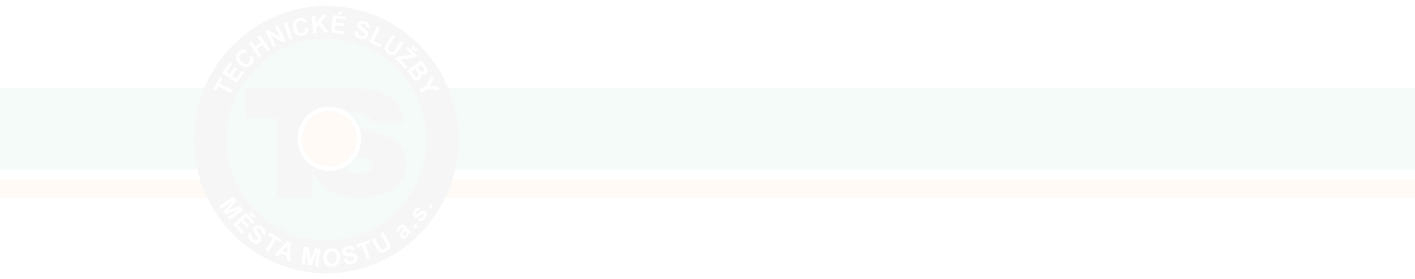 PŘIHLÁŠKA NA REKREACI  -  CHLUM U TŘEBONĚ(žádáme o řádné vyplnění, v opačném případě nebude akceptována)Termín rekreace:      		Celkem dní:      	

Náhradní termín:      		Celkem dní:      

Požadavek na chatku č.:      		Pes:     Ano  / Ne Žadatel je zaměstnanec TSmM a.s. ?  	Osobní číslo:      Telefon žadatele:      		Email:      	                                                   Úhrada rekreace:
 srážka ze mzdy
 v pokladně TSmM a.s.
 převod z účtu
 faktura benefitní poukázkaAdresa / kontakt (ŽADATELE):Datum:      		Podpis žadatele:      Rekreační středisko Chlum u Třeboně, které je ve vlastnictví Technických služeb města Mostu a. s., slouží k zajištění rekreačních pobytů zaměstnanců a jejich rodinných příslušníků, v případě neobsazení zaměstnanci pak i ostatních osob. Rekreační poukazy pro rodinnou rekreaci budou přidělovány zájemcům na základě jejich předložených písemných požadavků (řádně vyplněných přihlášek) po odsouhlasení vedením firmy.  Přihlášky se odevzdávají od vyhlášení termínů rekreačních pobytů. Rozdělení rekreačních poukazů bude probíhat dle stanovených kritérií v průběhu měsíce dubna každého roku. V případě volné kapacity může probíhat přihlašování a obsazování i po tomto termínu. Stanování je povoleno pouze v případě návštěv zaměstnanců. Ostatní stanové pobyty jsou zrušeny. Cena poukazu se hradí nejpozději jeden měsíc před zahájením rekreace. Pokud nebude poukaz uhrazen ve stanovené lhůtě, zaniká zájemci automaticky nárok na rekreaci.Povinnosti rekreantůRekreační poukaz bude uhrazen nejpozději dva měsíce před zahájením rekreace.Nástup rekreace je vždy v sobotu mezi 13,00 - 15,00 hod. Povinností rekreantů je dodržovat toto časové rozmezí. Dřívější nástup nebude umožněn z důvodu desinfekce a úklidu objektů.Při příjezdu odevzdá každý rekreant odpovědnému správci rekreační poukaz, prokáže totožnost svou a svých spolubydlících platným občanským průkazem, nezbytné pro plnění smlouvy/poukazu o ubytování a zároveň uhradí místní poplatek z pobytu ( 20,- Kč/den/osoba ) vyplývající z obecně závazné vyhlášky č. 1/2021 městyse Chlum u Třeboně.Správce předá rekreantovi uklizenou chatu, inventář dle místního seznamu, povlečení dle počtu lidí uvedených na poukazu, klíče od chaty a od WC (každá chatka má své WC).Ukončení rekreace je vždy v sobotu do 10,00 hodin.Při odjezdu je předávající povinen chatu a přidělené WC řádně uklidit a dle místního seznamu předat správci veškerý inventář včetně povlečení.Pokud chce rekreant pobyt ukončit dříve, musí se o předání domluvit se správcem a v dohodnutém termínu předat chatu správci tak, jak je uvedeno výše (totéž se týká i případného pozdějšího zahájení rekreace).Rekreant je povinen řádně zacházet s inventářem, v případě jeho poškození či ztráty je rekreant povinen na vlastní náklady pořídit nový. Pokud při předání chaty správci nebude místní seznam inventáře souhlasit se skutečným stavem, správce tuto skutečnost nahlásí na TSmM a. s. a tato záležitost bude řešena po návratu.V sociálním zařízení jsou vybudovány dřezy na mytí nádobí. Dále jsou součástí inventáře plastová umyvadla, která slouží k mytí nádobí. Tyto dvě záležitosti jsou naprosto dostačující pro mytí nádobí mimo umývárny. Není tedy v žádném případě dovoleno mýt nádobí v umývárnách.Majitelé psů odpovídají v plném rozsahu za svého psa, tedy za čistotu v areálu a bezpečí ostatních rekreantů. K dispozici jsou igelitové sáčky na psí exkrementy. Majitelem psa bude zabezpečeno, aby pes nepobíhal volně po areáluNa přihlášce a následně na rekreačním poukazu je uveden jmenný seznam rekreantů. Nepřipadá v úvahu jakákoliv změna bez předchozího nahlášení na TSmM a. s. Každá chata je čtyřlůžková, počet rekreantů na chatu bude vždy maximálně čtyři osoby.Vzhledem k tomu, že rekreace slouží k regeneraci a odpočinku všech zúčastněných, je v zájmu každého rekreanta chovat se takovým způsobem, aby nenarušoval klid ostatních. Jedná se především o udržování pořádku v areálu, v místě popelnicového stání, řádné vracení zapůjčeného sportovního náčiní, udržování čistoty v umývárnách, rozdělávání ohně na určeném místě v areálu, uhašení ohně atd. V případě závad, které není rekreant schopen sám operativně odstranit, zkontaktuje správce areálu (jméno a telefon je vyvěšen na srubu), který buď závadu opraví sám nebo zabezpečí prostřednictvím DÚZSM (TSmM, a. s.) její odstranění.Příjmení:Jméno: